UAB ,,Kauno vandenys“ atliekami darbai:
Balandžio 27 d. Informacija apie planinį vandens tiekimo nutraukimą:Dėl vandens apskaitos mazgo permontavimo darbų, nuo 9 iki 13 val. nebus tiekiamas vanduo Šiaurės pr. 42.Dėl vandentiekio linijos atkarpos perklojimo darbų, nuo 12  iki 15 val. nebus tiekiamas vanduo Eivenių g. 31.Dėl vandens apskaitos mazgo permontavimo darbų, nuo 13  iki 16 val. nebus tiekiamas vanduo Kranto 16-oji g. 7 - 24, Latvių g. 7, Kranto al. 143.Klientai informuoti el. priemonėmis. Atsiprašome dėl galimų nepatogumų ir dėkojame už supratingumą.Kranto 16-oji g., Šiaurės pr. 42 – atliekami vandentiekio tinklų atjungimo - pajungimo darbai;Lekėčių g. – atliekami vandens nutekėjimo paieškos daviklių demontavimo darbai;Romainių g., Taikos pr. 66 – atliekama vandentiekio tinklų sklendžių patikra, profilaktika;A. Jakšto g. – atliekamas vandentiekio tinklų plovimas per priešgaisrinius hidrantus;Nemuno g. 14 (Rokai) – atliekamas  buitinių nuotekų linijos remontas;Lankos g. 16 – atliekamas buitinių nuotekų tinklų šulinio plovimas ir įgriuvos tvarkymas;Eitkūnų g., Lazdynėlių g. – atliekama paviršinių lietaus nuotekų tinklų šulinėlių profilaktika;Vokiečių g. 133, Kampo g. 7, Savanorių pr., Agronomijos g. 8, Draugystės parkas – atliekama buitinių ir paviršinių lietaus nuotekų tinklų patikra, plovimas, šulinių valymas;Savanorių pr. – atliekamas paviršinių lietaus nuotekų tinklų išvadų plovimas.Kilus klausimams skambinti: Klientų aptarnavimas/Avarinė tarnyba – 8 800 20 000.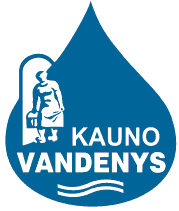 uždaroji akcinė bendrovė „Kauno vandenys“uždaroji akcinė bendrovė „Kauno vandenys“